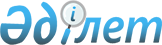 О создании государственного учреждения "Центр подготовки и повышения квалификации специалистов в области информационной безопасности" Канцелярии Премьер-Министра Республики КазахстанПостановление Правительства Республики Казахстан от 8 мая 2003 года N 435      В целях реализации государственной политики в области обеспечения информационной безопасности Правительство Республики Казахстан постановляет: 

      1. Создать государственное учреждение "Центр подготовки и повышения квалификации специалистов в области информационной безопасности" Канцелярии Премьер-Министра Республики Казахстан" (далее - Учреждение). 

      2. Определить: 

      1) уполномоченным государственным органом по отношению к Учреждению Канцелярию Премьер-Министра Республики Казахстан; 

      2) основным предметом деятельности Учреждения организацию подготовки, переподготовки и повышения квалификации специалистов в области информационной безопасности. 

      3. Канцелярии Премьер-Министра Республики Казахстан в установленном законодательством порядке: 

      1) утвердить устав Учреждения и обеспечить его государственную регистрацию в органах юстиции; 

      2) принять иные меры по реализации настоящего постановления. 

      4. Внести в некоторые решения Правительства Республики Казахстан следующие изменения: 

      1) утратил силу - постановлением Правительства РК от 1 июня 2004 г. N 604;

      2) утратил силу постановлением Правительства РК от 28.12.2016  № 887 (вводится в действие со дня его первого официального опубликования).

      5. Настоящее постановление вступает в силу со дня подписания.       Премьер-Министр 

      Республики Казахстан 
					© 2012. РГП на ПХВ «Институт законодательства и правовой информации Республики Казахстан» Министерства юстиции Республики Казахстан
				